Valentine’s Day2-12-17Mini Stand in Love Activity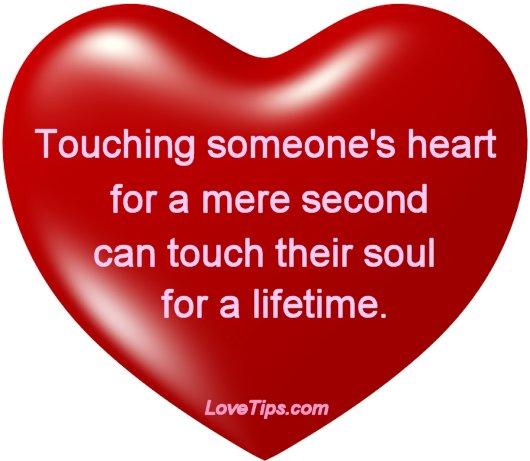 Let’s celebrate Valentine’s Day together here at Unity by the Shore on February 12, 2017.  On Feb. 12th, I invite you to wear pink or red and bring a pink, red and/or white dish to share.  Additionally, I invite you to participate in a 4 week mini Stand in Love messaging activity that will commence on that day. Participation is optional.  If you do choose to participate in this activity, I ask you to do the following:On February 12, 2017, bring in a small loot bag/gift bag (could be a Ziploc bag or gift wrapped ) with the following 3 items in it:        A prayer, poem, or affirmation on love/compassion        A sweet treat        A card with your name, email, cell number, and home address Before the service you are to place your Valentine bag on the table with the red table cloth outside the sanctuary.  Bags will be distributed randomly as the service comes to a close.  The person whom you have received a goody bag from will be the person you will be sending uplifting or spiritually inspiring messages to once a week via email, text/phone call, or snail mail for four weeks ending on March 5th.   It is a mini Stand in Love activity that will help to support fellowship among us.  Let us rejoice and celebrate our love for each other and our community!   